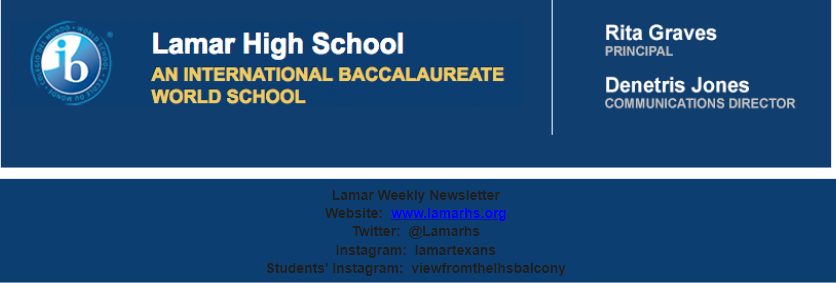 Principal's Corner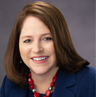 We are excited to share some new academic options for students next year. IBDP PsychologyNext year we will offer IBDP Psychology.  This course will be a one-year Standard Level course and Part of Group 3 (Humanities).  Students can take this course in addition to or instead of our other Group 3 Standard Level courses. *From the IB Guide:“Students undertaking the course can expect to develop an understanding of how psychological knowledge is generated, developed and applied. This will allow them to have a greater understanding of themselves and appreciate the diversity of human behavior. The holistic approach reflected in the curriculum, which sees biological, cognitive and sociocultural analysis being taught in an integrated way ensures that students are able to develop an understanding of what all humans share, as well as the immense diversity of influences on human behavior and mental processes. The ethical concerns raised by the methodology and application of psychological research are also key considerations of the IB psychology course.”The scientific methodology used in Psychology provides students a unique way to study and understand human behavior. The knowledge gained in the course will help support the learning in many of our CTE Pathways, and is considered one of the allowable tested areas for IBCP or IBDP.Email your Academic Dean if you would like more information on adding IB Psychology to course requests for next year.* IB Diploma Candidate Magnet students must take DP Economics or DP Business Management as part of their Magnet requirement.  Magnet students can take any other Group 3 in addition to the Magnet required courses. Public SpeakingWe will offer a one semester Public Speaking class to enhance our CTE and Business pathways, designed to compliment the one semester PPS or TOK in 11th grade.  Students will be placed in this course if there is an open one semester period in their schedule for 11th grade. (We will significantly reduce the need for Office Workers.)Visual ArtsOur Visual Arts teachers are finalizing course descriptions this summer to offer Sculpture/3D Art at levels 2, 3 and 4 that will focus on functional pottery, Art Car, papier mache, large scale sculptures and found object/assemblage sculptures, as well as a Mixed Media/2D Art course that allows students to explore photography, printmaking, fiber art, collage, ink, drawing and painting at levels 2, 3, and 4. If you have selected Art level 2, 3 or 4 and did not specify the course you are most interested in, please email lamarhstexanshisd@gmail.com to ensure you are placed in the correct class. APEX Testing CenterAPEX is the online system we use to give students the opportunity to gain credit for a course they did not earn credit for while seated in the course.  For students who need to recover credits for courses from previous semesters, we will no longer offer seated Grad Lab.  Instead, students will work on their own through the online course, meeting every two weeks with their Assistant Principal to review progress and set new goals for completion.  Students will be able to make appointments to visit the APEX Testing Center to take any required written exams.  Online tutoring with certified teachers will be available upon request.  Students who are currently seniors, but are not eligible for graduation because of lost credits, will have evening hours for visiting the testing center if paper-based tests are required.  No year 5+ students will be allowed on campus during the school dayContact InformationGeneral Questionslamarhstexanshisd@gmail.comTech SupportRachel.Rutledge@houstonisd.orgVOE for Driving or Social Securitybguinthe@houstonisd.org 9A and 9BAssistant Principal:  Raymond Cain, rcain@houstonisd.orgAcademic Dean: Monica Quintero, Monica.Quintero@houstonisd.orgNeighborhood Clerk: Mara Guzman, mguzman5@houstonisd.org9C and 9DAssistant Principal: Keri King, kking8@houstonisd.orgAcademic Dean: Joyce Ballard, jballard@houstonisd.orgNeighborhood Clerk: Antrice Axel, aaxel1@houstonisd.org10A and 10BAssistant Principal: Grace Mosby, gmosby@houstonisd.orgAcademic Dean: Dottie Lawrence, dlawren1@houstonisd.orgNeighborhood Clerk: Sheila Lewis, Sheila.Lewis@houstonisd.org10C and 10DAssistant Principal: Mary Ellen Fernandez, mfernan7@houstonisd.orgAcademic Dean: Sharon Raibon, sraibon@houstonisd.orgNeighborhood Clerk: Sharen Forbes, sforbes1@houstonisd.org11A and 11BAssistant Principal: Donna Mann, dmann1@houstonisd.orgAcademic Dean: Kelli McDonald, Kelli.McDonald@houstonisd.orgNeighborhood Clerk: Melissa McCourt, Melissa.McCourt@houstonisd.org11C and 11DAssistant Principal: Kevin Thompson, kthompso@houstonisd.orgAcademic Dean: Colby Pruitt, cpruitt1@houstonisd.orgNeighborhood Clerk: Sam Osborne, sosborne@houstonisd.org12A and 12BAssistant Principal: Monica Pizana, mpizana@houstonisd.orgAcademic Dean: Erron Mahone, Erron.Mahone@houstonisd.orgNeighborhood Clerk: Tamina O’Banner, tobanner@houstonisd.org12C and 12DAssistant Principal: Sammy Tullous, Sammy.Tullous@houstonisd.orgAcademic Dean: Francis Brooks, fbrooks1@houstonisd.orgNeighborhood Clerk: Patricia Ramirez, pramirez@houstonisd.orgHighlighted EventsLast Day for Senior Curbside Check-Out - Fri. May 22nd Cap and Gown Distribution (During Scheduled Senior Check-Out)- Mon. May 18th - Fri. May 22nd Seniors:  Band/Orchestra Equipment Collection - May 18th - May 22ndSeniors: Athletic Equipment Collection - May 18th - May 22ndFri. May 22nd - B-DayFri. June 5th- Senior CelebrationSun. June 14th- Virtual GraduationLamar Celebration of Seniors - Citywide EventWhen: June 5, 2020Location: Lamar HS Front LawnStudent Arrival Time: 5:45 pmLocal Channels Air Time for Event: 6:30 pmWe are excited to give our graduating seniors the opportunity to come to campus one last time to celebrate this exciting transition from high school.  Here are the things you need to know about the event:Family and friends are invited to watch the city’s live event on local channels beginning at 6:30 p.m. as well as watch Lamar’s live stream on Twitter, Instagram and Facebook.Seniors should arrive on campus at 5:45 p.m., dressed in shorts and their Senior class shirt.  Students should bring their cap and gown and will put them on after passing the security checkpoint.Seniors will park in the garage, and will be given hand sanitizer and a face mask for the event upon exiting the garage.  Students will be expected to wear the mask and maintain social distancing standards throughout the event.No food or beverage will be allowed to be brought into the event.  Water will be available for students.No bags may be brought into the event.Students are invited to decorate the top of their cap with an appropriate image or design.  Caps with inappropriate designs will be confiscated.Faculty will review the COVID checklist for every student as they enter the front lawn.  Students who are sick or do not meet guidelines on the COVID checklist will not be admitted.Absolutely no guests will be allowed to enter the event space or stay on campus during the event. This event is a in-person event for Lamar graduating seniors only.NHS and Lone Star Seniors NHS stoles and Lone Star cords will be distributed Friday, June 5, 2020 prior to the on-campus event. Details regarding pick-up time and location on-campus will follow shortly. Please reach out to NHS Officers at lamarnhs@gmail.com with any questions.Virtual GraduationWhen:  June 14, 2020Time:    1:00 p.m.You will be receiving a link to view the Lamar HS Virtual Graduation in the coming weeks.  We encourage you to share the link with family and friends, and join together to watch the graduation.  It will include messages from the Lamar Valedictorian, and the two Lamar Co-Salutatorians, as well as an address from Dr. Grenita Lathan, Interim Superintendent and our board trustee.  I will deliver a message and the confer the diplomas of your graduate.Our graduates should dress in cap and gown and be ready to move their tassel!  I invite you to share pictures of your graduate with family during this celebration.  I will be sharing those pictures on my Instagram account, and we will create a slideshow of images that we will post on our website.  Send pictures by DM to @viewfromthelhsbalcony on Instagram on June 14th.Class of 2020 Prom King and Queen!You voted Class of 2020!  Let's congratulate your  Prom King - Aexander Haiek.jpg and Prom Queen- Emilie Hynes.jpg.  Truly, they have made the Texans Lamar proud! Summer SchoolHow Does Summer School Work?This summer we will offer a virtual summer school.  There are really three types of summer school options for students, Original Credit (student has never taken the course), IBDP Summer School (for students who are IB Diploma Candidates but did not take Algebra 1 in middle school) and Credit Recovery (for students who were previously seated in the course but did not earn credit).  Academic Deans have already made students aware of the need for summer school, but will send one more additional notice to student email and parent email on file next week as grades for this semester are finalized.  It is important that students clear any and all courses for which they have not earned credit in previous semesters.  These are noted on the course schedule and are coded with a period 99.  This summer only, students will not have to attend face-to-face and will not take paper-based tests.  All instruction and assessment will be online.  Students will keep their HISD laptop through summer school. It is not necessary to email your Academic Dean, unless you have not received an email by June 2 and believe summer school is necessary.Lamar Original CreditEligible Students: Current Lamar Students with Academic Dean approvalDates:  June: 8, 2020 – July 2, 2020Days: Monday through ThursdayPayment Method: School PayCourse: Government (one semester) Cost: $130.00Course: Music Media 1A and 1B (two semesters)Course: Health (one semester)Daily Time Commitment: 2 hours daily for each semester courseStudents will take part in daily online instruction with independent assignments due daily. Students will have access to instructional support with the teacher during daily office hours. Attendance will be credited with each independent assignment turned in on time each day.Office Hours: Social Studies 1:00pm to 2:00pm; Music Media 2:00pm-3:00pm; Health 9:00am-10:00am2020 IB Pre-Diploma Program Summer SchoolEligible Students: Current Lamar IB Diploma Candidates who did not take Algebra 1 in Middle School, with Academic Dean approvalDates: June 8, 2020 - July 2, 2020Days: Monday through ThursdayCost: $260.00Payment Method: School PayCourse: PDP Geometry A & BDaily Time Commitment: 4 hoursStudents will take part in daily online instruction with independent assignments due daily. Students will have access to instructional support with the teacher during daily office hours. Attendance will be credited with each independent assignment turned in on time each day.Office Hours: Math 11:00am to 12:00pmCredit Recovery (for students who were previously seated in the course and did not earn credit)Eligible Students: High school students with Academic Dean approvalDates:  June: 8, 2020 – July 2, 2020Days: Monday through ThursdayCost: Free for current Lamar Students. $130.00 per semester course for non-Lamar studentsDaily Time Commitment: 2 hours/semester courseStudents will take part in daily online instruction with independent assignments due daily. Students will have access to instructional support with the teacher during daily office hours. Attendance will be credited with each independent assignment turned in on time each day.Office Hours:English - 10:00am to 11:00am                Math - 11:00am to 12:00pmHistory – 12:00pm to 1:00pm                  Science – 1:00pm to 2:00pmMusic Media - 2:00pm-3:00pm              Health -   9:00am-10:00amForeign Language – 9:00am – 10:00amCoursesAP Testing UpdateThe first round of AP testing at home was completed on Friday, May 22. Any student who did not take their scheduled AP exam during the first round will automatically be sent a new e-ticket for the make-up testing window. This will be the students’ final opportunity to take AP tests this year. Those students who encountered technical issues during their AP exam and requested a make-up test should hear from the College Board beginning May 25. Students testing during the make-up testing window will receive an e-ticket two days prior to the make-up exam. Please refer to the list below for the dates and times for AP make-up tests. If you have any questions regarding AP testing, please contact Stephanie Walton at swalton@houstonisd.org.Make-up AP Exam Schedule**Students should log in 30 minutes prior to the start of the examMonday, June 1  AP US Government (11:00 AM)Monday, June 1  AP Human Geography (1:00 PM)Monday, June 1 AP Calculus AB/BC (3:00 PM)Wednesday, June 3 AP Art History (3:00 PM)Thursday, June 4  AP World History (11:00 AM)Thursday, June 4 AP Statistics (3:00 PM)NHS and Lone Star Senior InformationNHS stoles and Lone Star cords will be distributed Friday, June 5, 2020 prior to the on-campus event. Details regarding pick up time and location on-campus will follow shortly. Please reach out to NHS Officers at lamarnhs@gmail.com with any questions.Students Who Are Not Returning to Lamar in the FallSome families know they are moving this summer and will not be returning to Lamar in the Fall.  If you are withdrawing from Lamar, please email lamarhstexanshisd@gmail.com to start the withdrawal process, and sign up for a time to return the district laptop next week.  To schedule an appointment to return the District laptop or any other District property: bit.ly/UniformreturnSummer Tech SupportStudents who are participating in online summer school will have access to tech support by appointment on Mondays and Wednesdays from 9:00am-12:00pm.  To schedule a tech appointment: bit.ly/LamarsummertechCongratulations Alex Perez!Congratulations to Alex Perez for her softball scholarship. She will be attending Howard Payne University!  Alex you make us Lamar proud!Alex Perez Signing.jpg Tassel ExchangeIf you have a red and white tassel, please bring it to the June 5th, Senior Celebration in order to exchange for a red and blue one.  The red & blue tassels were unavailable during Monday and Tuesday's Senior Check-Out.  You may also stop by tomorrow, May 22nd with your red & white tassel to exchange for the red & blue one. 2020 - 2021 Student Parking Permit InformationStudent parking application permits for the 2020-2021 season are available beginning May 8th  @  8 AM.Parking Permit 2020-2021 Link:  bit.ly/ParkingApp20-21 You can also click   for further details or email Lamarhshouston@gmail.com.An Inspirational Moment"Trust the timing of your life."Brittany Burgunder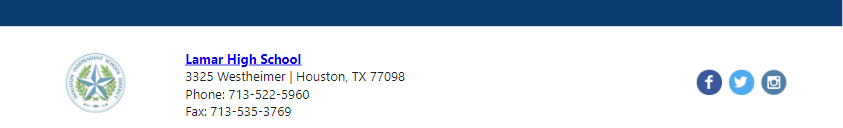 MathLanguage ArtsSocial StudiesScienceAlgebra 1AEnglish 1AWorld Geography ABiology AAlgebra 1BEnglish 1BWorld Geography BBiology BAlgebra 2AEnglish 2AWorld History AChemistry AAlgebra 2BEnglish 2BWorld History BChemistry BGeometry AEnglish 3AUS History APhysics AGeometry BEnglish 3BUS History BPhysics BPre-Calculus AEnglish 4AGovernmentPre-Calculus BEnglish 4BEconomicsForeign LanguageElectivesSpanish 1AMusic Media 1ASpanish 1BMusic Media 1BSpanish 2AHealthSpanish 2BFrench 1AFrench 1BFrench 2AFrench 2B